УКРАЇНАЧЕРНІВЕЦЬКА ОБЛАСНА ДЕРЖАВНА АДМІНІСТРАЦІЯЧЕРНІВЕЦЬКА ОБЛАСНА ВІЙСЬКОВА АДМІНІСТРАЦІЯДЕПАРТАМЕНТ ОСВІТИ І НАУКИвул. М. Грушевського, 1, м. Чернівці, 58002, тел. (0372) 55-29-66, факс 57-32-84,Е-mail: doncv@ukr.net   Код ЄДРПОУ 3930133717.02.2023 № 01-34/369                                На № ____________від _____________Керівникам органів управління у сфері освіти територіальних громадКерівникам закладів освіти обласного підпорядкуванняКерівникам  закладів фахової передвищої та вищої освіти області Про реалізацію Всеукраїнськогопроєкту «Єдина Україна» за концепцією«Спорт заради розвитку»Відповідно до листа ДНУ «Інститут модернізації змісту освіти» від 14.02.2023 № 21/08-193 Департамент освіти  і науки обласної державної адміністрації (обласної військової адміністрації) інформує, що українська федерація «Спорт заради розвитку» спільно з Представництвом Дитячого фонду ООН (ЮНІСЕФ) в Україні за підтримки Державної наукової установи «Інститут модернізації змісту освіти» розпочинають реалізацію Всеукраїнського проєкту «Єдина Україна» (далі – Проєкт).Основною метою Проєкту є допомога в інтеграції та адаптації дітей та батьків/опікунів із числа внутрішньо переміщених осіб (ВПО) та дітей з особливими освітніми потребами в місцеві громади засобами фізичного виховання та спорту з використанням концепції «Спорт заради розвитку».Проєкт передбачає: 1) відбір та підготовку тренерів-координаторів, які допомагатимуть у втіленні Проєкту в областях. Для цього методистам з фізичного виховання, вчителям фізичної культури, тренерам з різних видів спорту необхідно до 24 лютого 2023 року заповнити реєстраційну форму за покликанням: https://forms.gle/a7u78cVUNJJuBT9s6  На основі аналізу реєстраційної форми, будуть відібрані четверо найбільш вмотивованих педагогів до впровадження Проєкту у своєму регіоні. Регіональні тренери-координатори поширюватимуть ідею концепції «Спорт заради розвитку» на онлайн-тренінгах для вчителів/інструкторів фізичного виховання.2) проведення онлайн-тренінгів для педагогів. Відібрані регіональні координатори проведуть дводенні онлайн-тренінги для педагогів із 20 областей, на яких пройдуть навчання 4000 осіб (3000 вчителів фізичної культури та 1000 вихователів дитячих садків та інструкторів фізичного виховання). Щоб стати реалізаторами Проєкту у закладах освіти вчителям фізичної культури, вихователів дитячих садків та інструкторів фізичного виховання необхідно до 24 лютого 2023 року заповнити реєстраційну форму за покликанням: https://forms.gle/gQv7XJA3HpaeHWk6A 3) організація у ЗДО та ЗЗСО фізкультурно-оздоровчих занять та впровадження концепції «Спорт заради розвитку».Реєстрація закладів дошкільної та загальної середньої освіти до 24 лютого 2023 року за покликанням: https://forms.gle/2Q4WCdSvgFjPKtE48 У кожній області буде визначено по чотири заклади загальної середньої освіти та два заклади дошкільної освіти, які стануть осередками у реалізації завдань Проєкту. Задля втілення ідеї та проведення фізкультурно-оздоровчих занять, кожен освітній заклад отримає набір спортивно-ігрового інвентарю «Цікава фізкультура» та оригінальну брендовану продукцію. Перевага для участі в Проєкті буде надана закладам освіти, у яких наявна вмотивована до впровадження інновацій шкільна команда, відбувається офлайн- навчання/виховання, котрі відвідує велика кількість ВПО та дітей з особливими освітніми потребами, є безпечне укриття, велика кількість учнів.У кожному закладі освіти будуть відбуватися фізкультурно-оздоровчі заняття за участі внутрішньо переміщених дітей та дітей з особливими освітніми потребами за концепцією «Спорт заради розвитку». Такі заняття будуть проводитись 1-2 рази на тиждень впродовж 14 тижнів (4 місяців) за затвердженим графіком. У липні та серпні в кожній області відбудуться фізкультурно-оздоровчі фестивалі «Назустріч успіху» Проєкту «Єдина Україна», учасниками яких стануть представники з усіх шкіл області, залучених до Проєкту. 4) окрім того,  до дводенного онлайн-навчання запрошуються студенти закладів фахової передвищої та вищої освіти, які навчаються за спеціальностями 014 «Середня освіта (фізична культура)» та 017 «Фізична культура та спорт». Після проходження навчання та отримання сертифіката тренера Проєкту усі будуть запрошені до проведення фізкультурно-оздоровчих занять в Дитячі точки «СПІЛЬНО – UNICEF Ukraine». Реєстрація до 24 лютого 2023 року за покликанням: https://forms.gle/ziXAztFFWhhGXWUb9 Охочим взяти участь в Проєкті необхідно обов’язково заповнити зазначені Google форми. Надалі на електронні скриньки буде надіслано лист із запрошенням до участі у Проєкті, а за вказаним контактним номером телефону буде скоординовано подальші дії.Презентація Проєкту відбудеться орієнтовно 3 березня у м. Вінниці та 10 березня у м. Львові. Перед початком заходів відібраним учасникам Проєкту додатково буде надіслано лист з усіма необхідними організаційними моментами, під час відкриття будуть надані всі матеріали щодо реалізації Проєкту.Просимо проінформувати заклади освіти про можливість взяти участь у Проєкті, а також взяти на особистий контроль стан та забезпечення реалізації Всеукраїнського проєкту «Єдина Україна» за концепцією «Спорт заради розвитку» у закладах освіти Чернівецької області.Контактні особи: Юлія Дячук – 0506076113, Володимир Цуркан – 0501581201.Заступник директора Департаменту – начальник управління освіти тацифрової трансформації                                                          Оксана ГРИНЮКЮлія Дячук, 55 181 16Корнелій Жукотинський,  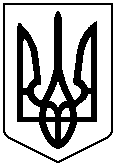 